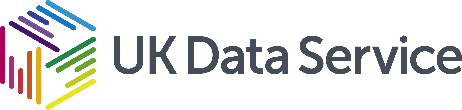 Grant Number: ES/T010436/1Sponsor: ESRC GCRF NGO Secondary Data Analysis 2019Project title: Determinants of health in rural Nepal: Utilising PHASE Nepal data to investigate social inequalities in health and healthcare amongst under-5sThe following files have been archived:Publications: (based on this data, if any)In preparationFile nameFile description (Short description of content, sample size, format, any linking between different types of data, i.e. survey and interviews/focus groups)Sdaidata_v1_2_Final.dtaDataset in .dta format. Includes c.34,000 digitised IMNCI records drawn from 23 health posts run or supported by PHASE Nepal. All data is anonymised. Data categories are as per the IMNCI forms in use in Nepali Health Posts.Codebook_v1_2_Final.xlsxExcel file. Explains the codes uses in the main dataset for each variable – includes details of codes used to denote missing/illegible/incomplete data etc.